13.11.2019                                     пгт. Рыбная Слобода                № 189 пгО внесении изменений в постановление Главы Рыбно-Слободского муниципального района Республики Татарстан от 04.04.2017 №34пг                       «О Рыбно-Слободском звене территориальной подсистемы предупреждения и ликвидации чрезвычайных ситуаций Республики Татарстан»Во исполнение Федерального закона от 21.12.1994 № 68-ФЗ «О защите населения  и территорий от чрезвычайных ситуаций природного и техногенного характера», Закона Республики Татарстан от 08.12.2004 № 62-ЗРТ «О защите населения и территорий от чрезвычайных ситуаций»,                        в соответствии с Постановлением Правительства Российской Федерации                 от 30.12.2003 № 794 «О единой государственной системе предупреждения и ликвидации чрезвычайных ситуаций», Постановлением Кабинета Министров Республики Татарстан от 10.11.2004 № 480 «О единой территориальной подсистеме предупреждения и ликвидации чрезвычайных ситуаций Республики Татарстан» и в целях совершенствования деятельности Рыбно-Слободского звена территориальной подсистемы предупреждения и ликвидации чрезвычайных ситуаций Республики Татарстан постановляю:Внести в постановление Главы Рыбно-Слободского муниципального района Республики Татарстан от 04.04.2017 №34пг «О Рыбно-Слободском звене территориальной подсистемы предупреждения и ликвидации чрезвычайных ситуаций Республики Татарстан» (с изменениями, внесенными постановлениями Главы Рыбно-Слободского муниципального района Республики Татарстан от 27.02.2018 № 30пг, от 10.05.2018 № 46пг, 25.06.2018 № 57пг, 12.09.2018 № 69пг, 03.10.2018 №81пг, 28.08.2019                 № 142пг), следующие изменения:1. Утвердить состав сил и средств Рыбно-Слободского звена территориальной подсистемы предупреждения и ликвидации чрезвычайных ситуаций Республики Татарстан согласно приложению.2. Настоящее постановление разместить на официальном сайте Рыбно-Слободского муниципального района Республики Татарстан в информационно-телекоммуникационной сети Интернет по веб-адресу: http://ribnaya-sloboda.tatarstan.ru.3.Контроль за исполнением настоящего постановления возложить на руководителя Исполнительного комитета Рыбно-Слободского муниципального района Республики Татарстан Р.Л. Исланова                                 Глава Рыбно-Слободскогомуниципального района Республики Татарстан                                                                      И.Р. ТазутдиновПриложение к постановлениюГлавы Рыбно-Слободского муниципального района Республики Татарстанот 04.04.2017   №34пг(в редакции постановлениеГлавы Рыбно-Слободского муниципального района Республики Татарстанот 13.11.2019  № 189 пг)Составсил и средств Рыбно-Слободского звена территориальнойподсистемы предупреждения и ликвидации чрезвычайных ситуаций Республики ТатарстанГЛАВА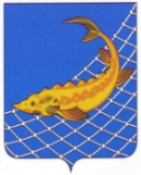 РЫБНО-СЛОБОДСКОГОМУНИЦИПАЛЬНОГО РАЙОНАРЕСПУБЛИКИ ТАТАРСТАНТАТАРСТАН РЕСПУБЛИКАСЫБАЛЫК БИСТӘСЕМУНИЦИПАЛЬ  РАЙОНЫНЫҢБАШЛЫГЫПОСТАНОВЛЕНИЕКАРАР№ п/пНаименование организацииАдресТелефонЛичный состав/на дежурстве, чел.Оснащение тех. поштату/на дежур., ед.ПСЧ-128 ФГКУ              «7 отряд ФПС по Республике Татарстан» (по согласованию)422650,  РТ,     пгт. Рыбная Слобода, ул.Советская, д.43(884361)3-38-60,2-23-6138/83/2ОП ППС Корноухово (по согласованию)422644, РТ, Рыбно-Слободский район,               с. Корноухово. Районная, д. 4(884361)2-71-1111/22/1ОП ППС Верхний Тимерлик (по согласованию)422669, РТ,  Рыбно-Слободский район,               с. Верхний Тимерлик, ул. Советская,        д. 27А(884361)2-81-4111/22/1ОП ППС Кутлу-Букаш (по согласованию)422665, РТ, Рыбно-Слободский район,                       с. Кутлу Букаш, ул. Заки Шаймарданова, д.13(884361)3-12-0111/22/1Отдел МВД России по  Рыбно-Слободскому району (по согласованию)422650, РТ,                пгт. Рыбная Слобода, ул. 60 лет Октября,  д.31(884361)2-21-02 деж.0276/1012/3ООО «Газпром трансгаз Казань» ЭПУ «Сабыгаз» Рыбно-Слободский РЭГС (по согласованию)422650, РТ,             пгт. Рыбная Слобода, ул. Заки Шаймарданова, д. 41(884361)2-22-57Дис. 04106/64/1Рыбно-Слободский РЭС филиал ОАО «Сетевая компания» «Приволжские сети» (по согласованию)422650, РТ,     пгт. Рыбная Слобода, ул.Ленина, д. 85(884361)Дис. 2-15-2254/37/1ГАУЗ «Рыбно-Слободская ЦРБ»  (по согласованию)422650, РТ,     пгт. Рыбная Слобода,                 ул. Сосновая, д.6(884361)2-23-24Скор пом. 03407/2211/4МУП «Теплоэнергосервис» Рыбно-Слободского муниципального района РТ (по согласованию)422650, РТ, пгт . Рыбная Слобода,                 ул. Ленина,          д. 48 А8 (84361)2-21-40, 2-32-3715/34/0ДРСУ Рыбно-Слободский Пригородный филиал АО «Татавтодор» (по согласованию)422650,  РТ,  Рыбно-Слободский район, с.Анатыш, ул. Придорожная, д. 1(884361)2-27-3456/2 (летом)56/10(зимой)6/015/6Рыбно-Слободский РУЭС Арского ЗУЭС ОАО «Таттелеком»(по согласованию)422650, РТ,     пгт. Рыбная Слобода, ул. Ленина, д.58 А(884361)2-12-0215/34/1ТО Управление Роспотребнадзора по   РТ (Татарстан)»  в Лаишевском, Пестречинском, Рыбно-Слободском районах (по согласованию)422650, РТ,     пгт. Рыбная Слобода, ул. Сосновая, д.2(884361)2-21-152/01/0Филиал ФБУЗ «Центр гигиены и эпидемиологии в РТ (Татарстан)»  вЛаишевском, Пестречинском, Рыбно-Слободском районах (по согласованию)422650, РТ,           пгт. Рыбная Слобода, ул. Сосновая, д.2(884361)2-13-864/01/0ПО «Кама» Рыбно-Слободского МР РТ (по согласованию)422650, РТ,              пгт. Рыбная Слобода, ул. Пер. Садовый, д.7(884361)2-32-5613/03/0Финансово-бюджетная палата Рыбно-Слободского муниципального района РТ (по согласованию)422650, РТ, пгт.Рыбная Слобода,           ул. Малая Северная, д.1а8(84361)2-22-025/01/0ГКУ «Кзыл-Юлдузское лесничество (по согласованию)422665, РТ, Рыбно-Слободский район, с.Кзыл-Юлдузскийлесхоз,                       ул. Парковая, д.9(884361)3-22-1445/07/0Отдел социальной защиты МТЗ и СЗ в Рыбно-Слободском муниципальном районе (по согласованию)422650, РТ,                пгт Рыбная Слобода, ул. Заводская, д.6а8(84361)2-11-572/01/0ООО «Рыбно-Слободское ПАТП» (по согласованию)422650, РТ, пгт . Рыбная Слобода,                   ул. Победы, д. 228(84361) 2-33-0518/08/0Филиал ФГБУ «Управление Татмеливодхоз» Рыбно-Слободское УЭООС (по согласованию)422650, РТ, пгт . Рыбная Слобода, ул. Октябрьская, д.408(884361)2-30-618/03/0Итого 19 формирований897/6582/21